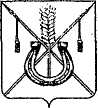 АДМИНИСТРАЦИЯ КОРЕНОВСКОГО ГОРОДСКОГО ПОСЕЛЕНИЯКОРЕНОВСКОГО РАЙОНАПОСТАНОВЛЕНИЕот 17.08.2017   		                                                  			  № 1565г. Кореновск О внесении изменения в постановление администрацииКореновского городского постановления Кореновского районаот 4 августа 2016 года № 1441 «Об образовании межведомственной комиссии по оценке жилых строений на садовых земельных участках пригодными (непригодными) для постоянного проживания»В связи с кадровыми изменениями состава межведомственной                     комиссии по оценке жилых строений на садовых земельных                                   участках пригодными (непригодными) для постоянного проживания, администрация Кореновского городского поселения Кореновского района                            п о с т а н о в л я е т:1. Внести в постановление администрации Кореновского                          городского поселения Кореновского района от 4 августа 2016 года                                    № 1441 «Об образовании межведомственной комиссии по оценке жилых строений на садовых земельных участках пригодными (непригодными) для постоянного проживания», изменение:1.1. Приложение к постановлению изложить в новой редакции (прилагается).2. Признать утратившим силу постановление администрации Кореновского городского поселения Кореновского района от 6 декабря                  2016 года № 2287 «О внесении изменений в п постановление                         администрации Кореновского городского постановления Кореновского                     района от 4 августа 2016 года № 1441 «Об образовании                           межведомственной комиссии по оценке жилых строений на садовых                  земельных участках пригодными (непригодными) для постоянного проживания»3. Общему отделу администрации Кореновского городского                            поселения Кореновского района (Устинова) обнародовать настоящее постановление и обеспечить его размещение на официальном сайте администрации Кореновского городского поселения Кореновского района в информационно-телекоммуникационной сети «Интернет».администрации Кореновского городского поселения Кореновского района в информационно-телекоммуникационной сети «Интернет».4. Постановление вступает в силу после его официального обнародования.Глава Кореновского городского поселения Кореновского района							               Е.Н. ПергунСОСТАВмежведомственной комиссии по оценке жилых строений на садовых земельных участках пригодными (непригодными) для постоянного проживания»Начальник отдела архитектуры и градостроительства администрацииКореновского городского поселенияКореновского района 							       А.И. БерезовскаяПРИЛОЖЕНИЕк постановлению администрацииКореновского городского поселенияКореновского районаот 17.08.2017 № 1565«ПРИЛОЖЕНИЕУТВЕРЖДЕНпостановлением администрации Кореновского городского поселенияКореновского района от 04.08.2016 года № 1441Колесова Марина Владимировна- заместитель главы Кореновского городского поселения Кореновского района, председатель комиссии;Милославская Марина Григорьевна - начальник отдела архитектуры и градостроительства администрации муниципального образования Кореновский район, заместитель председателя комиссии (по согласованию);Синчук Дарья Сергеевна- специалист первой категории муниципального казенного учреждения «Административно-техническое управление», секретарь комиссии; Члены комиссии:Члены комиссии:Березовская Алла Ивановна- начальник отдела архитектуры и градостроительства администрации Кореновского городского поселения Кореновского района;Боронина Надежда Владимировна- руководитель группы техников по инвентаризации строений и сооружений филиал государственного унитарного предприятия Краснодарского края Крайтехинвентаризация-Краевое БТИ по Кореновскому району (по согласованию);Вадакария Артем Игоревич- главный специалист отдела архитектуры и градостроительства администрации Кореновского городского поселения Кореновского района; Глоба Лариса Валентиновна- начальника Кореновского отдела Управления Федеральной службы государственной регистрации, кадастра и картографии по Краснодарскому краю (по согласованию);Дмитренко Полина Михайловна- ведущий специалист муниципального казённого учреждения Кореновского городского поселения «Административно-техническое управление»;Калала Виктория Михайловна- директор общества с ограниченной ответственностью «АРХИЦЕНТР» (по согласованию);Колесников Вячеслав Георгиевич-заместитель директора по общим вопросам общества с ограниченной ответственностью «Служба единого заказчика Кореновского района» (по согласованию);Панченко Виктор Геннадьевич- отдел надзорной деятельности Кореновского района управления надзорной деятельности и профилактической работы ГУ МЧС России по Краснодарскому краю, государственный инспектор, капитан внутренней службы (по согласованию);Петербургская Светлана Анатольевна- старший специалист 1-го разряда территориальный отдел Управления Федеральной службы по надзору в сфере защиты прав потребителей и благополучия человека по Краснодарскому краю в Кореновском, Динском районах (по согласованию).Савченко Татьяна Павловна- начальник Кореновского районного отделения Федерального государственного унитарного предприятия «Ростехинвентаризация-Федеральное БТИ» по Краснодарскому краю (по согласованию);Солошенко Александр Геннадьевич- главный специалист отдела жилищно-коммунального хозяйства, благоустройства и транспорта администрации Кореновского городского поселения Кореновского района;Шамрай Татьяна Викторовна- начальник отдела жилищно-коммунального хозяйства, благоустройства и транспорта администрации Кореновского городского поселения Кореновского района (муниципальный жилищный контроль);